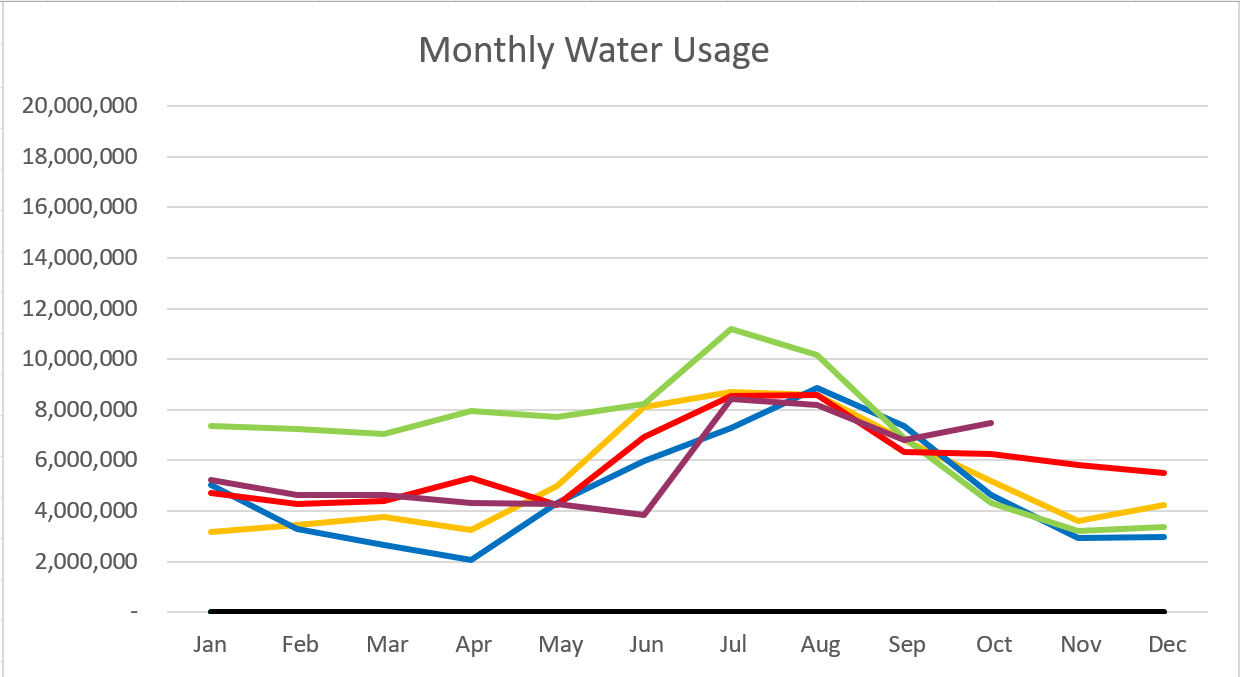 2023 – Purple2022 – Red    2021 – Yellow		2020 – Blue   2019 – GreenOctober 2023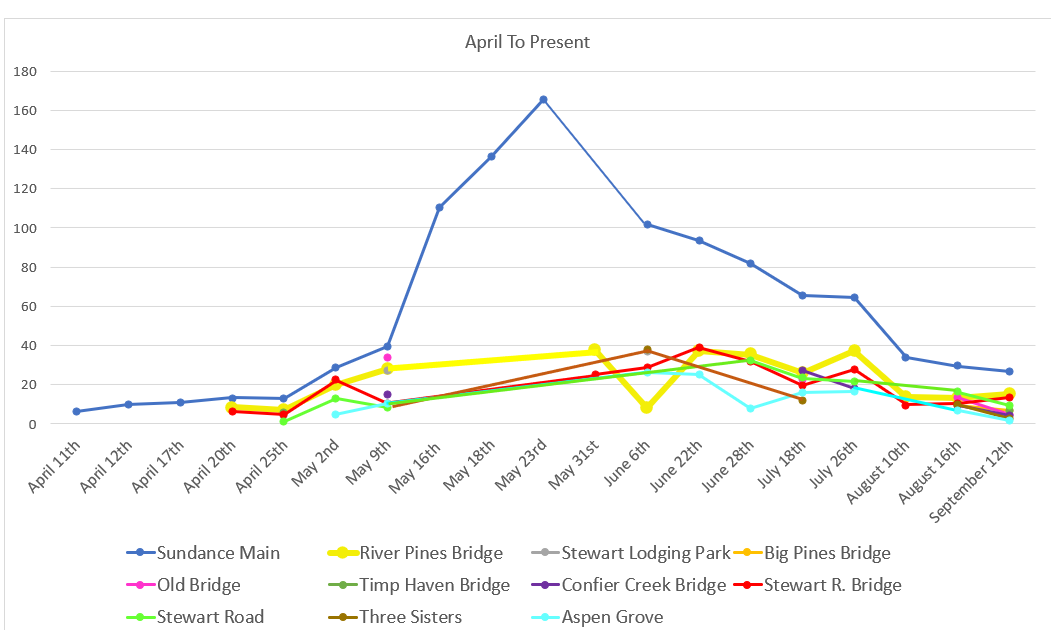  Water Department Information for OctoberOur overall water consumption is higher than compared to past years.Aspen Grove wet-well levels are averaging 7.74 feet for October 2023 which is down from last month. This time last year for October 2022, our average was 5.70 feet. The average is 2 feet higher this year compared to last.  Unaccounted waterUpper Pressure ZoneWe will have more accurate number next month. We had the source meters calibrated.Lower/Stewart ZoneOur team has been replacing meters as we get them in. Doing a fantastic job! We are starting to put in cellular endpoints as we get them. Stewart Spring rehab is 100 percent complete. Infiltration Sampling has begun. Once a month for 6 months Endress Hauser did a verification/calibration check on the meters at the Stewart Tank and Conifer Tank  Sundance master meters are installed. Wastewater Department Information for OctoberWe have three labs for October. BOD was over limits on one of the labs. Rest was within limits.The Plant upgrade is moving forward we are at the 60% design should be done in the next week.  Working with Sundance to get the drain field radio back up and running. Plant is running great still operating on one side. 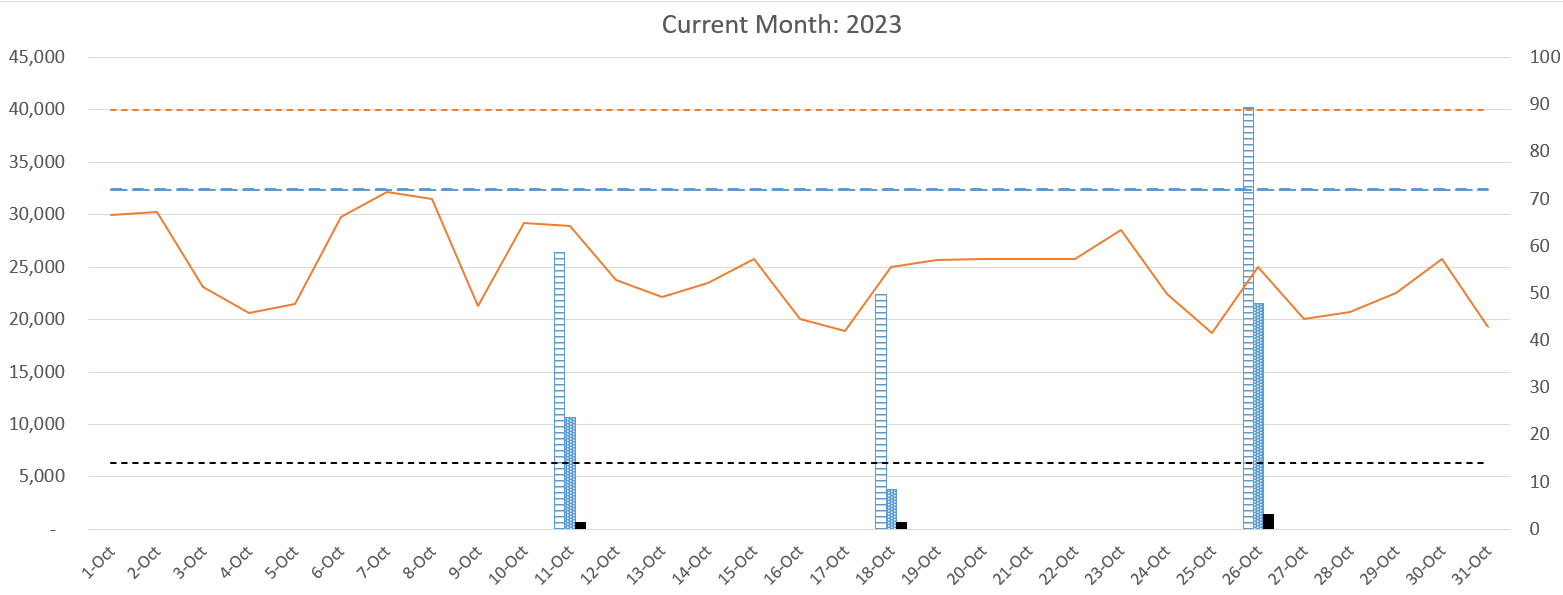 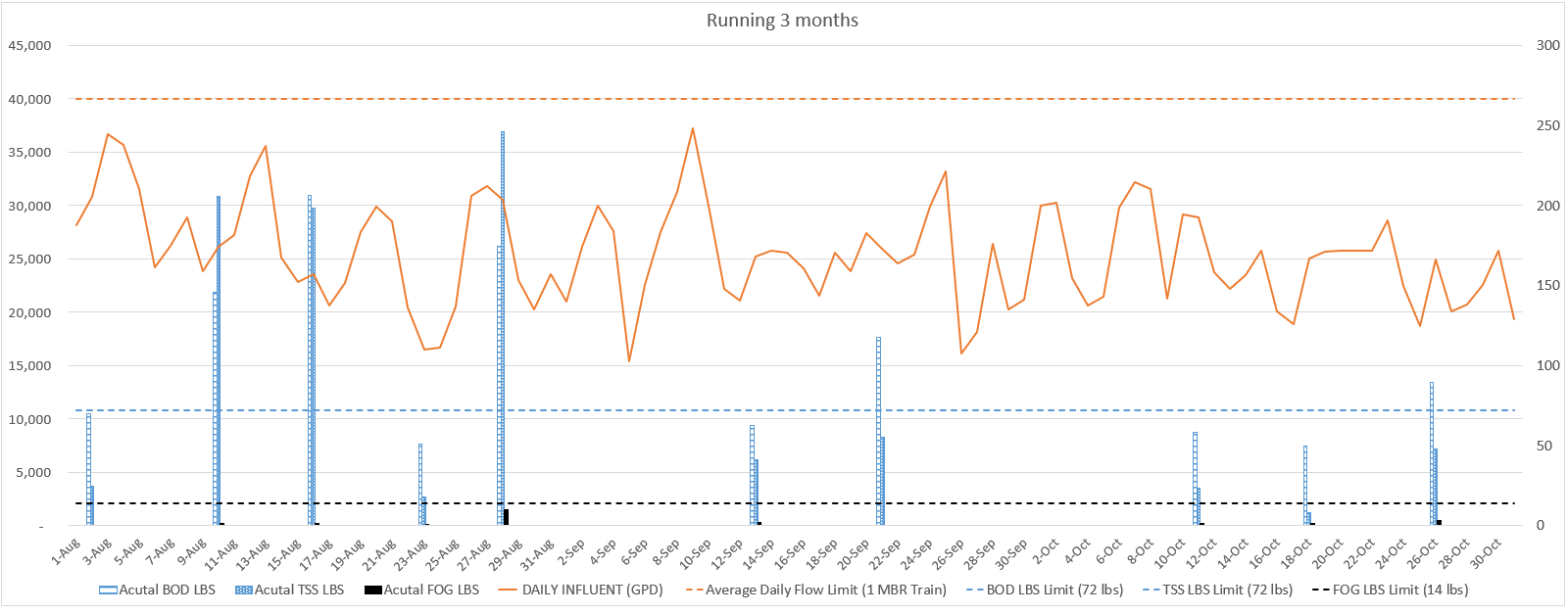 AVERAGE DAILY FLOW (GPD)             24,641HIGHEST DAILY FLOW (GPD)             32,206 